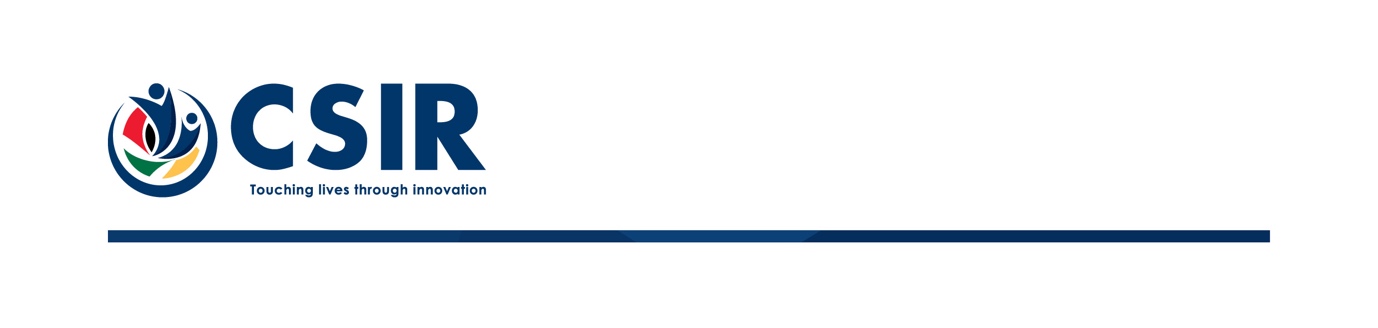 17 February 2022ERRATUM(RFP NO: 3511/09/03/2022)Request for Proposal (RFP) for the supply, delivery, installation, and commissioning of cameras at CSIR Scientia CampusOn Wednesday, 16 February 2022, the Council for Scientific and Industrial Research (CSIR) invited bidders to submit proposals for the above-mentioned RFP. The closing/submission date for the tender is Wednesday, 09 March 2022 at 16h30.The CSIR appreciates your interest in responding to the Request for Proposal.Please note the following clarification in the advertised tender document:Compulsory briefing and site inspection sessionThe CSIR wishes to encourage you to submit a response to this tender, and to apologise for any inconveniences caused as a result of this erratum.NOTE: The virtual briefing session will take place as scheduled and non-attendance will lead to the disqualification of a bidder’s response.Enquiries may be directed to tender@csir.co.za (Please use RFP number as subject reference)Compulsory briefing and site inspection sessionDate:  Wednesday, 23 February 2022Time: 10H00Venue: CSIR Scientia Campus, Meiring Naude Street, Brummeria, North Gate Reception Area (Opposite Sasol garage on Meiring Naude Street)  